			      ПРЕСС-РЕЛИЗ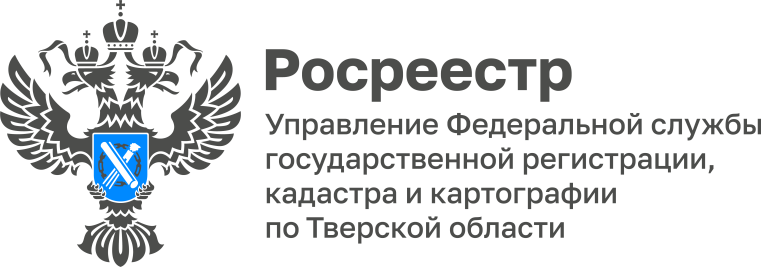 Земельный участок под воинским захоронением и два памятника воинам, павшим в годы Великой Отечественной войны, внесены в ЕГРНУправление Росреестра по Тверской области продолжает работу по регистрации объектов недвижимости в рамках акции «Наследие Победы». Так, поставлены на кадастровый учет и зарегистрированы права собственности на земельный участок под воинским захоронением 1941-1942 гг., расположенным в деревне Мылохово Андреапольского муниципального округа, а также на два памятника воинам, павшим в годы Великой Отечественной войны, в пгт Жарковский и деревне Зеленьково Жарковского муниципального округа.Проект «Наследие Победы», включающий в себя выявление и проведение учётно-регистрационных действий в отношении воинских захоронений, а также памятников воинам, павшим в годы Великой Отечественной войны 1941-1945 гг., труженикам тыла, детям Великой Отечественной войны, жертвам фашизма, осуществляется тверским Росреестром с 2019 года. Проект ведется совместно с кадастровым сообществом региона, представители которого осуществляют кадастровые работы на безвозмездной основе. Проект многоступенчатый: это и сбор информации о таких объектах (особенно тех, которые расположены в малочисленных населенных пунктах), и взаимодействие с сообществом кадастровых инженеров, и работа с органами местного самоуправления и органами государственной власти субъекта для обеспечения подачи обращений в орган регистрации прав по постановке на государственный кадастровый учет и (или) государственную регистрацию прав в отношении таких объектов. Внесение в ЕГРН сведений о таких объектах впоследствии позволит обеспечить их сохранность как объектов культурного наследия, поскольку дает возможность муниципалитетам, оформившим права на данные объекты недвижимости, принимать участие в программах по софинансированию работ по их благоустройству.Руководитель Управления Росреестра по Тверской области Николай Фролов: «В воинском захоронении в д. Мылохово покоятся 38 бойцов, имена 28 из них неизвестны. В братской могиле в деревне Зеленьково захоронены 17 офицеров и солдат Советской армии, а на мемориальных плитах, расположенных рядом, высечены 194 фамилии земляков, не вернувшихся с войны. С начала реализации проекта «Наследие Победы» завершены учетно-регистрационные действия в отношении более 60 памятников, обелисков, мемориальных сооружений и воинских захоронений Тверской области. Конечной нашей целью является регистрация в ЕГРН всех памятников и воинских захоронений, расположенных на территории региона. Это наш долг перед теми, кто отдал жизни, защищая нашу страну от фашистских захватчиков в годы Великой Отечественной войны». 
О РосреестреФедеральная служба государственной регистрации, кадастра и картографии (Росреестр) – федеральный орган исполнительной власти, осуществляет функции по государственной регистрации прав на недвижимое имущество и сделок с ним, по проведению государственного кадастрового учёта недвижимого имущества, землеустройства, государственного мониторинга земель, навигационного обеспечения транспортного комплекса, а также функции по государственной кадастровой оценке, федеральному государственному надзору в области геодезии и картографии, государственному земельному надзору, надзору за деятельностью саморегулируемых организаций оценщиков, контролю деятельности саморегулируемых организаций арбитражных управляющих.Контакты для СМИМакарова Елена Сергеевна,помощник руководителя Управления Росреестра по Тверской области+7 909 268 33 77, (4822) 47 73 34 (доб. 1010)69_press_rosreestr@mail.ruhttps://rosreestr.gov.ru/site/https://vk.com/rosreestr69https://t.me/rosreestr69https://ok.ru/rosreestr69170100, Тверь, Свободный пер., д. 2